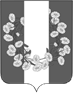 АДМИНИСТРАЦИЯ БУРАКОВСКОГО СЕЛЬСКОГО ПОСЕЛЕНИЯКОРЕНОВСКОГО РАЙОНАПОСТАНОВЛЕНИЕот 29.09.2022                                                                                                                            № 114хут. БураковскийОб утверждении топливно-энергетического баланса Бураковского    сельского поселения Кореновского района за 2021 год	В соответствии с Федеральным законом от 06.10.2003 № 131-ФЗ                              «Об общих принципах организации местного самоуправления в Российской Федерации», Федеральным законом № 190-ФЗ от 27.07.2010 «О теплоснабжении», приказа Министерства энергетики РФ от 29.10.2021 № 1169 «Об утверждении Порядка составления топливно-энергетических балансов субъектов Российской Федерации, муниципальных образований», руководствуясь Уставом Бураковского сельского поселения Кореновского района администрация Бураковского сельского поселения Кореновского района                                  п о с т а н о в л я е т:	1. Утвердить топливно-энергетический баланс Бураковского сельского поселения Кореновского района за 2021 год. (Приложение)	2. Общему отделу администрации Бураковского сельского поселения Кореновского района (Абрамкина) разместить настоящее постановление на официальном сайте органов местного самоуправления Бураковского сельского поселения Кореновского района в информационно-телекоммуникационной сети «Интернет».		3.  Контроль за выполнением настоящего постановления оставляю за собой.          4.  Настоящее постановление вступает в силу со дня его подписания.ГлаваБураковского сельского поселения Кореновского района                                                                        Л.И.Орлецкая2ЛИСТ СОГЛАСОВАНИЯ проекта постановления администрации Бураковского сельского поселения Кореновского района от 29.09.2022 №114  «Об утверждении топливно-энергетического баланса Бураковского сельского поселения Кореновского района за 2021 год» Проект внесен:Финансовым отделом администрации Бураковского сельского поселенияКореновского районаНачальник финансового отдела						И.П.СаньковаСоставитель проекта:Экономист финансового отдела администрации Бураковскогосельского поселения Кореновского района							      Л.А.ПустоваловаПроект согласован:Начальник общего отделаадминистрации Бураковскогосельского поселения Кореновского района 							        З.П.АбрамкинаПРИЛОЖЕНИЕУТВЕРЖДЕНОпостановлением администрацииБураковского сельского поселения
Кореновского районаот 29.09.2022 № 114Топливно-энергетический баланс Бураковского сельского поселения Кореновского района за 2021 годОднопродуктовый баланс природного газа Бураковского сельского поселения Кореновского района за 2021 годОднопродуктовый баланс электрической энергии Бураковского сельского поселения Кореновского района за 2021 год*Однопродуктовый баланс тепловой энергии Бураковского сельского поселения Кореновского района за 2021 год 
Коэффициенты перерасчета топлива и энергии в условное топливо Глава Бураковского сельского поселенияКореновского района                                                                                                           Л.И. ОрлецкаяУгольСырая нефтьНефтепродуктыПриродный газПрочее твердое топливоГидроэнергия и НВИЭАтомная энергияЭлектрическая энергияТепловая энергияВсего12345678910Производство энергетических ресурсов1--- 1617,722---3182,774636,3055436,801Ввоз2----------Вывоз3----------Изменение запасов4----------Потребление первичной энергии5---1617,722---3182,774636,3055436,801Статистическое расхождение6----------Производство электрической энергии7----------Производство тепловой энергии8----------Теплоэлектростанции8.1----------Котельные8.2--------Электрокотельные и теплоутилизационные установки8.3----------Преобразование топлива9----------Переработка нефти9.1----------Переработка газа9.2----------Обогащение угля9.3----------Собственные нужды10----------Потери при передаче11----------Конечное потребление энергетических ресурсов12-----Сельское хозяйство, рыболовство и рыбоводство13----------Промышленность14----------Продукт 114.1----------Прочая промышленность----------Строительство15----------Транспорт и связь16----------Железнодорожный16.1----------Трубопроводный16.2----------Автомобильный16.3----------Прочие16.4----------Сфера услуг17----------Население18---1455,948---2459,899-3915,847Прочим потребителям19---161,774---722,875636,3051520,954Использование топливно-энергетических ресурсов в качестве сырья и на не топливные нужды20----------Строки балансаНомера строк балансаПриродный газ, тыс. м3Производство энергетических ресурсов11617,72Ввоз2Вывоз30Изменение запасов40Потребление первичной энергии51617,72Статистическое расхождение60Производство электрической энергии70Производство тепловой энергии80Теплоэлектростанции8.10Котельные8.20Электрокотельные и тепло-утилизационныеустановки8.300Электрокотельные и тепло-утилизационныеустановки8.300Преобразование топлива90Переработка нефти9.10Переработка газа9.20Обогащение угля9.30Собственные нужды100Потери при передаче110Конечное потребление энергетических ресурсов121617,72Сельское хозяйство, рыболовство и рыбоводство130Промышленность140Строительство150Транспорт и связь160Железнодорожный16.10Трубопроводный16.20Автомобильный16.30Прочий16.40Сфера услуг170Население181455,94Прочим потребителям19161,774Использование топливно-энергетическихресурсов в качестве сырья и на не топливные нужды200Использование топливно-энергетическихресурсов в качестве сырья и на не топливные нужды200Строки балансаНомера строк балансаЭлектроэнергия,  тыс. кВт*чСтроки балансаЭлектроэнергия,  тыс. кВт*чПроизводство энергетических ресурсов13182,774Ввоз2Вывоз30Изменение запасов40Потребление первичной энергии53182,774Статистическое расхождение60Производство электрической энергии70Производство тепловой энергии80Теплоэлектростанции8.10Котельные8.20Электрокотельные и теплоутилизационные установки8.30Преобразование топлива90Переработка нефти9.10Переработка газа9.20Обогащение угля9.30Собственные нужды100Потери при передаче110Конечное потребление энергетических ресурсов123182,774Сельское хозяйство, рыболовство и рыбоводство130Промышленность140Строительство150Транспорт и связь160Железнодорожный16.10Трубопроводный16.20Автомобильный16.30Прочий16.40Сфера услуг170Население182459,899Прочим потребителям19722,875Использование топливно-энергетических ресурсов в качестве сырья и на нетопливные нужды200Строки балансаНомера строк балансаТепловая энергия, ГкалПроизводство энергетических ресурсов1636,3Ввоз20Вывоз30Изменение запасов40Потребление первичной энергии5636,3Статистическое расхождение60Производство электрической энергии70Производство тепловой энергии80Теплоэлектростанции8.10Котельные8.20Электрокотельные и тепло-утилизационныеустановки8.30Электрокотельные и тепло-утилизационныеустановки8.30Преобразование топлива90Переработка нефти9.10Переработка газа9.20Обогащение угля9.30Собственные нужды100Потери при передаче110Конечное потребление энергетических ресурсов12636,3Сельское хозяйство, рыболовство и рыбоводство130Промышленность140Строительство150Транспорт и связь160Железнодорожный16.10Трубопроводный16.20Автомобильный16.30Прочий16.40Сфера услуг170Население180Прочим потребителям19636,3Использование топливно-энергетическихресурсов в качестве сырья и на нетопливные нужды200Использование топливно-энергетическихресурсов в качестве сырья и на нетопливные нужды200№ п/пВиды ТЭРЕдиницы измеренияКоэффициенты пересчета в условное топливо по угольному эквиваленту1.Уголь каменный тонн0,7682.Уголь бурыйтонн0,4673.Уголь кузнецкийтонн0,8674.Торф топливныйтонн0,3405.Дрова для отоплениякуб. м (плотн.)0,2666.Нефть, включая газовый конденсаттонн1,4307.Газ горючий природный (естественный)тыс. куб. м1,1548.Кокс металлургическийтонн0,9909.Брикеты угольныетонн0,60510.Брикеты и п/брикеты торфяныетонн0,60011.Мазут топочныйтонн1,37012.Мазут флотскийтонн1,43013.Топливо печное бытовоетонн1,45014.Керосин для технических целейтонн1,47015.Керосин осветительныйтонн1,47016.Газ горючий искусственный коксовыйтыс. куб. м0,57017.Газ нефтеперерабатывающих предприятий сухойтыс. куб. м1,50018.Газ сжиженныйтыс. куб. м1,57019.Топливо дизельноетонн1,45020.Топливо моторноетонн1,43021.Бензин автомобильныйтонн1,49022.Бензин авиационныйтонн1,47023.Топливо для реактивных двигателейтонн1,47024.Нефтебитумтонн1,35025.Газ горючий искусственный доменныйтыс. куб. м0,43026.Электроэнергиятыс. кВт.ч0,12327.ТеплоэнергияГкал0,148628.Гидроэнергиятыс. кВт.ч0,12329.Атомная энергиятыс. кВт.ч0,123